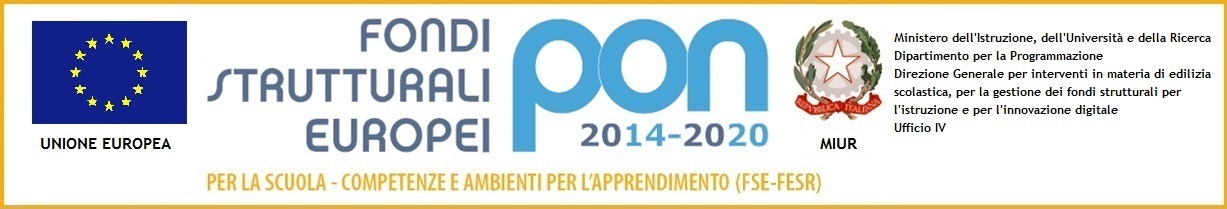 ISTITUTO COMPRENSIVO VIA MARSALAVia Marsala 13 – 27058 Voghera (PV)Tel. 0383- 41371 - Fax 0383 41598- C.F. 9503277182Email:   PVIC826009@istruzione.it –  PEC: PVIC826009@PEC.ISTRUZIONE.ITSito web: www. icviamarsalavoghera.gov.it – COD. UNIVOCO UFFICIO UF1EN5Circ. n.  308				                            Voghera, 21 febbraio 2020                            Agli alunni Costante Marina (1^ C)Inchisciano Alice (1^ C)Micheli Federica (1^ G)De Renzis Vittoria (3^ D)Sgorbini Alessio (1^ D)Valentini Nicolò (2^D)Defilippi Tommaso (2^ D)Bolognesi Riccardo (2^ D)Ai docenti Scuola Secondaria Primo Grado PascoliOGGETTO: GIOCHI SPORTIVI STUDENTESCHI - NUOTOSi comunica che il giorno martedì 3 marzo 2020, alle ore 9.00, si terranno i Giochi sportivi studenteschi di Nuoto a Pavia, presso il Campus Aquae, Strada Cascinazza 1.Gli alunni in elenco interessati a partecipare sono pregati di compilare l’autorizzazione sottostante e di consegnarla al prof. Stefano Rovati, che parteciperà all’iniziativa. Il trasporto avverrà con mezzi propri. Distinti saluti.Il Dirigente ScolasticoDott.ssa Maria Teresa LopezFirma autografa sostituita a mezzo stampa  ai sensi dell’art.3.comma 2.del D..Lgs.39/39TAGLIANDO DA COMPILARE E CONSEGNARE AL PROF. ROVATIIo sottoscritto/a ………………………………………., genitore dell’alunno/a ………………………………………………, classe ……………………., □ autorizzo□ non autorizzomio/a figlio/a a partecipare ai Giochi sportivi studenteschi di Nuoto che si terranno a Pavia in data 3 marzo 2020, alle ore 9.00. Il trasporto avverrà con mezzi propri. Data……………………………					Firma………………………………………………